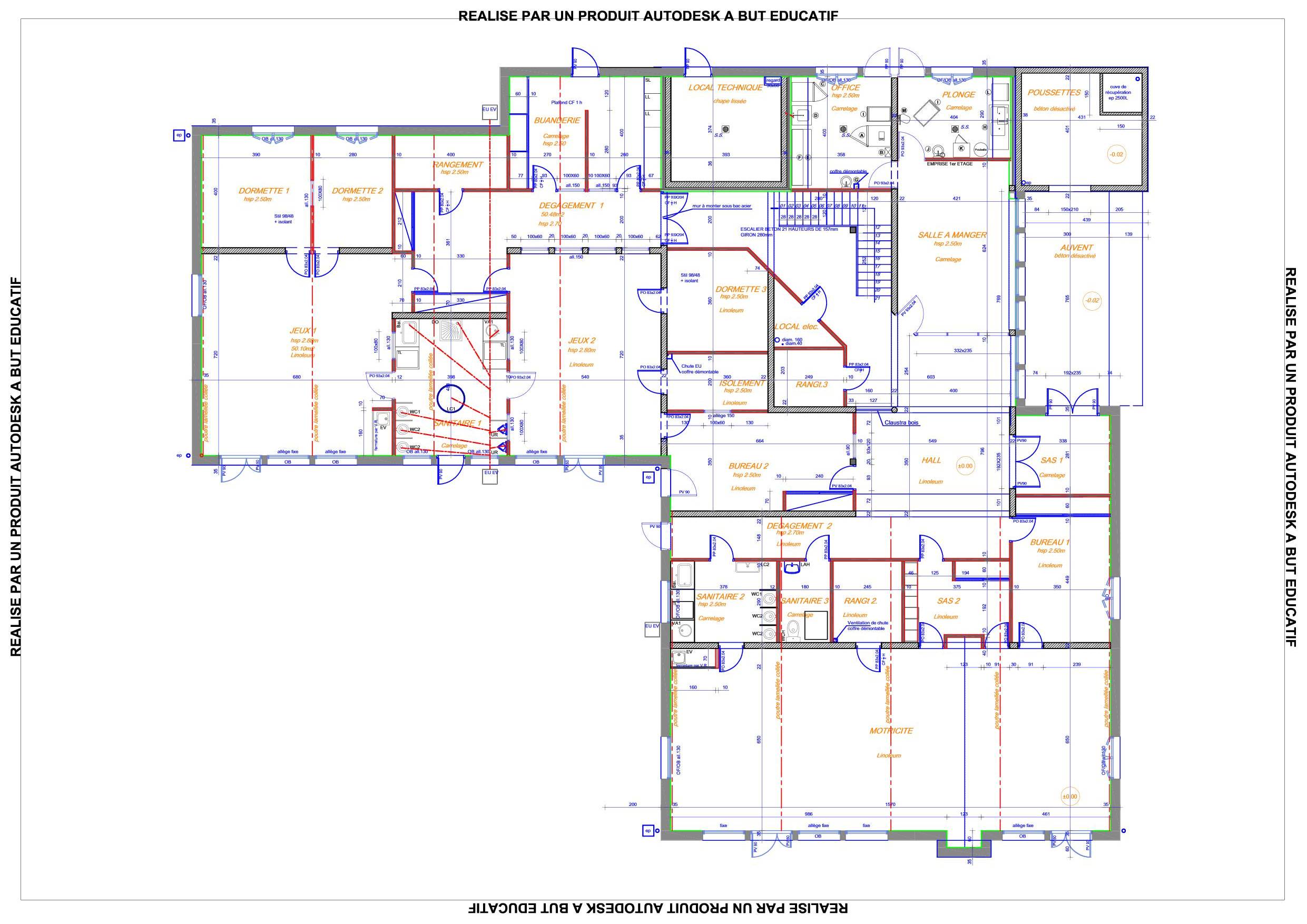 Feuille Avant-métré Doublages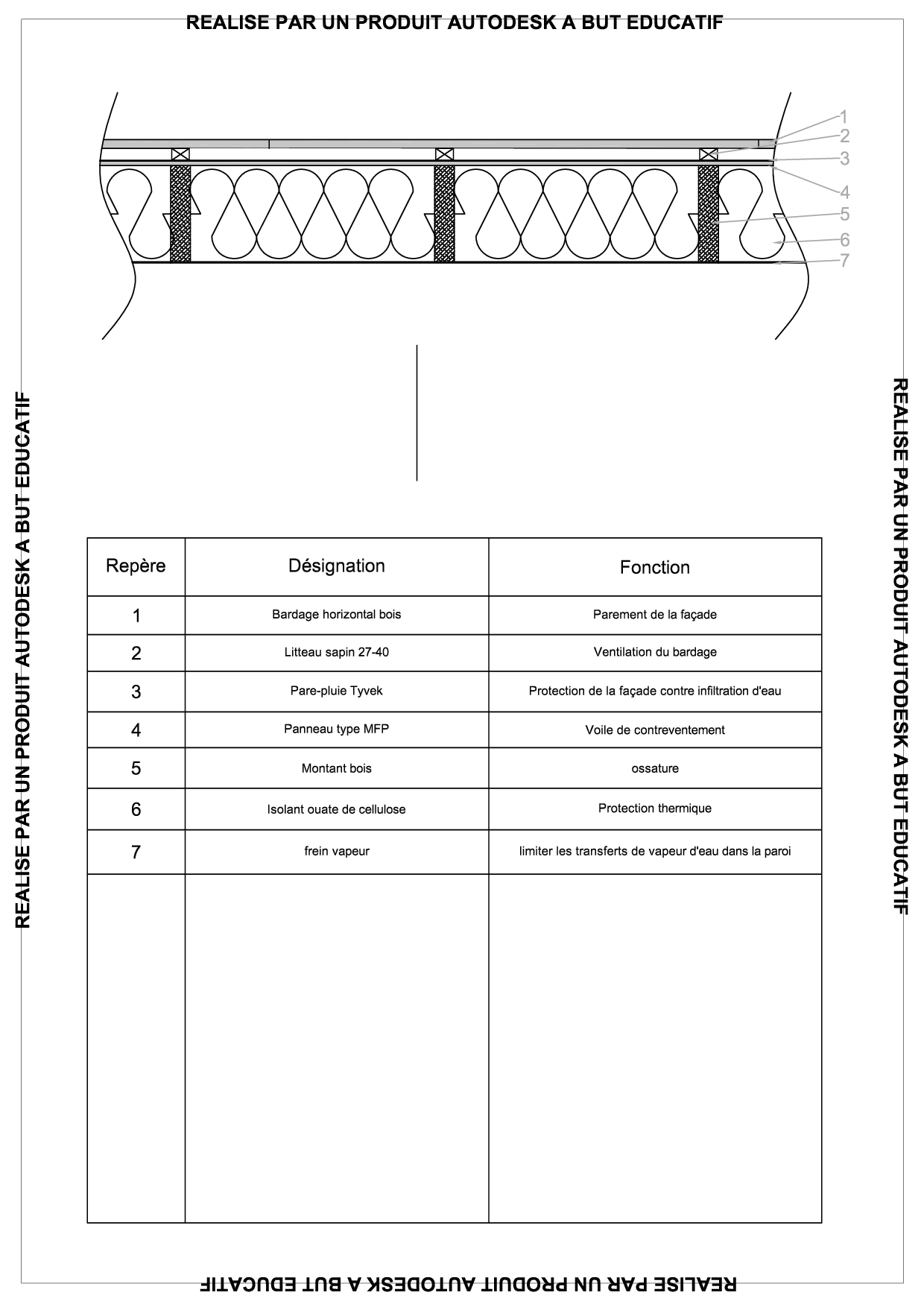 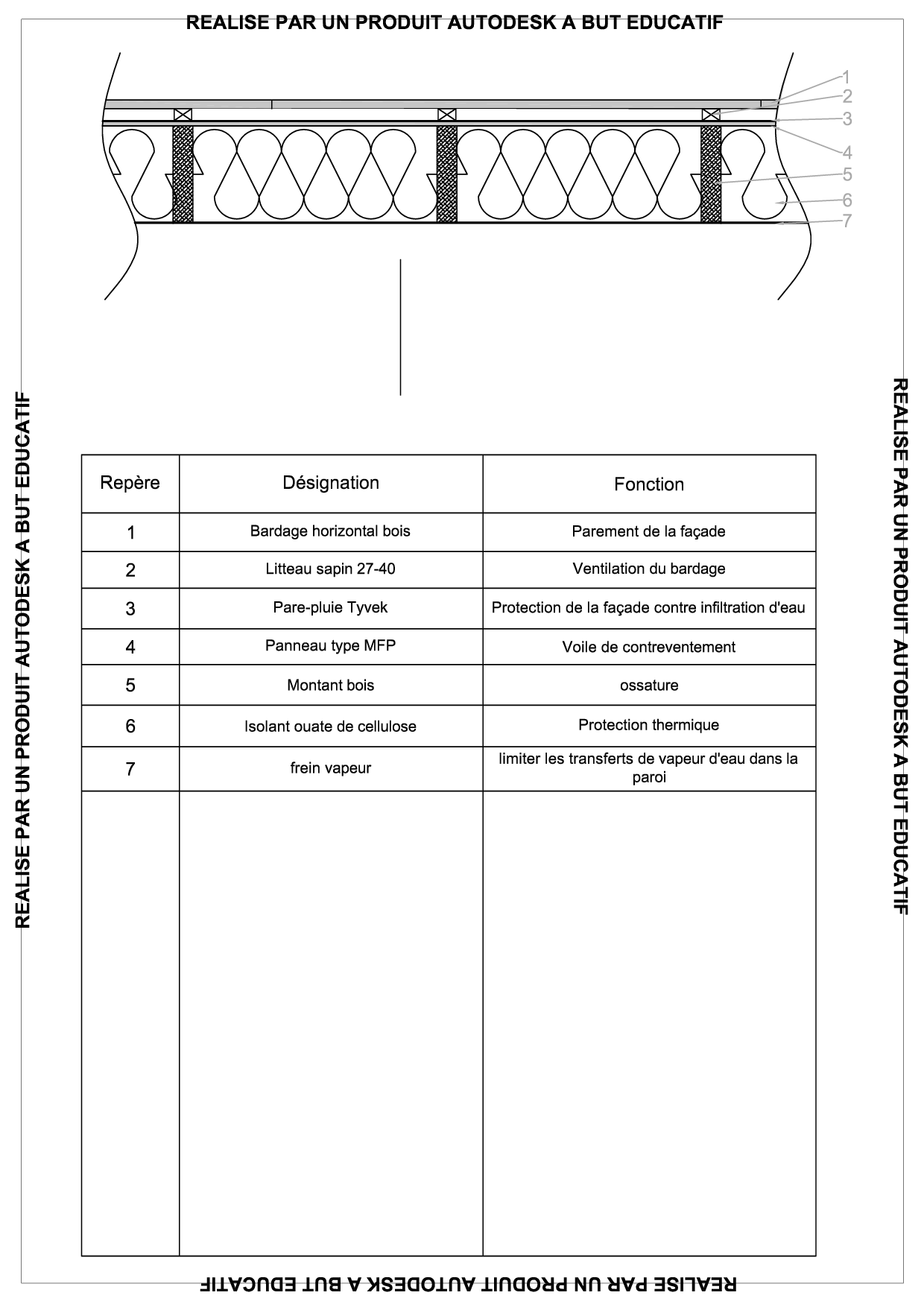 Cadre de Décomposition du Prix Global et Forfaitaire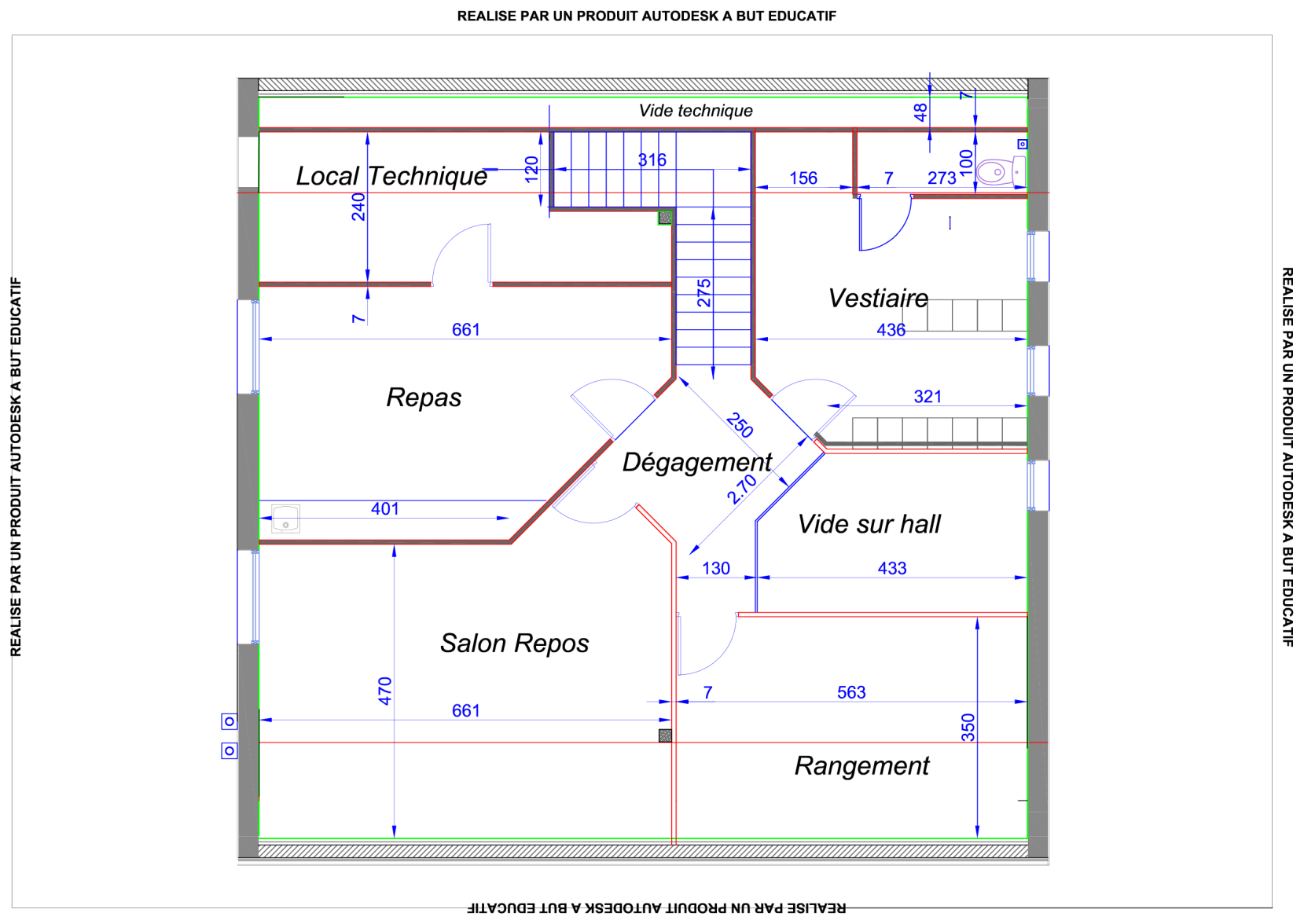 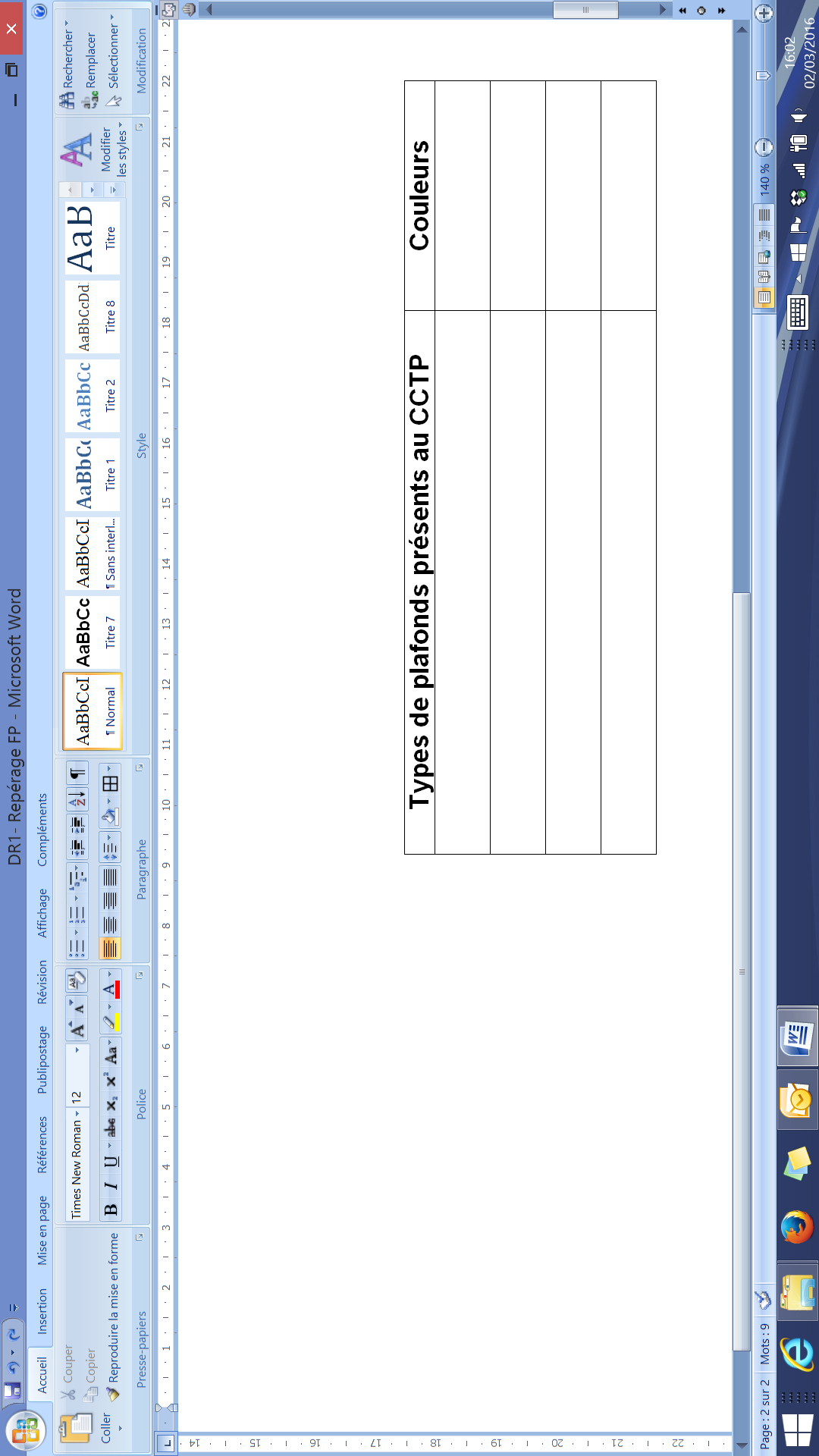 Feuille Avant-métréTableau de préparation Bon de commandeTableau des quantités à commanderBon de commande fournisseurRéférence Affaire : Maison d’accueil Petite enfance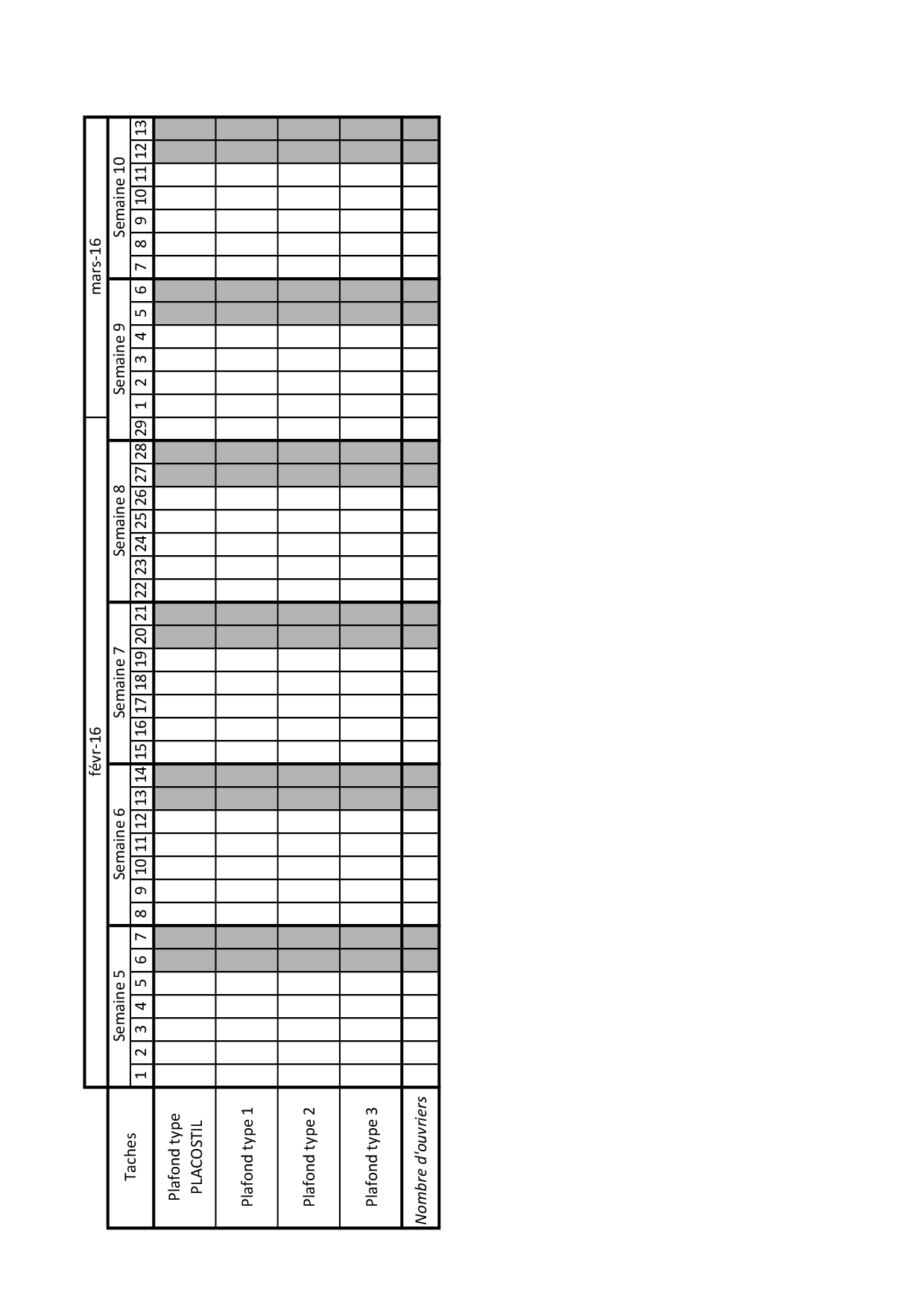 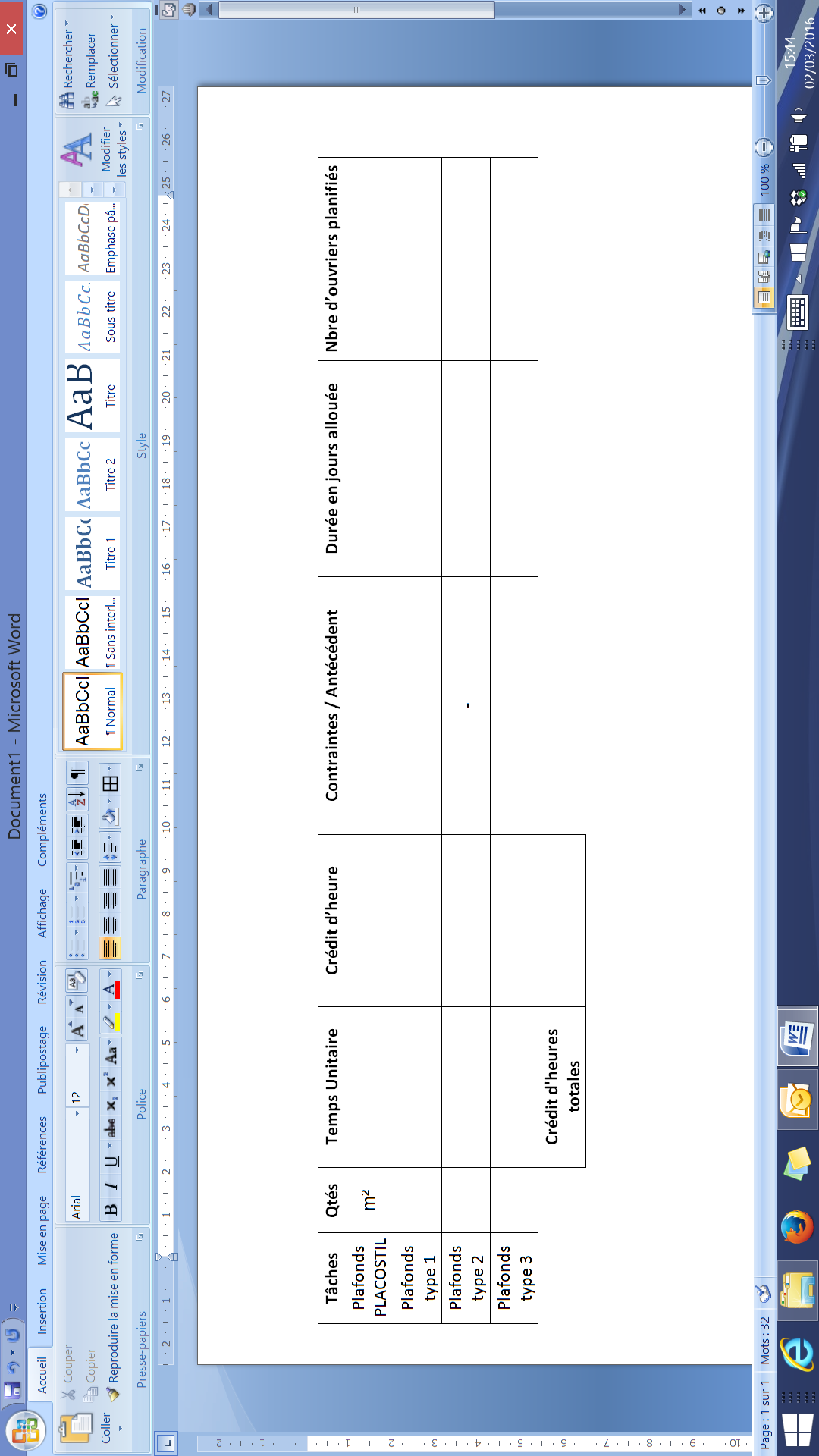 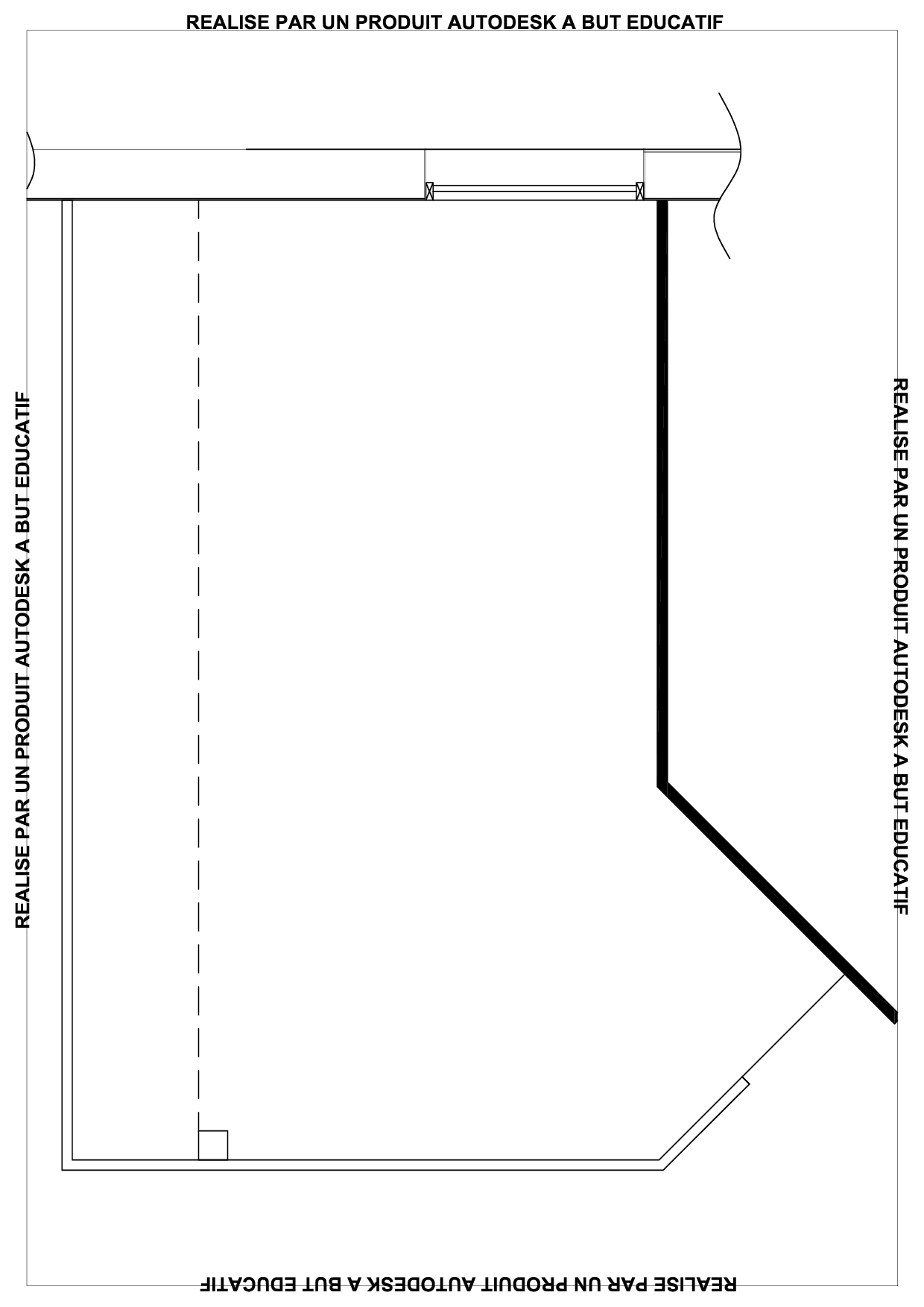 Echelle 1/33Calcul déboursé horaire Main d’œuvreTypes de doublages présents au CCTPLégendeN°DESIGNATION DES OUVRAGESDESIGNATION DES OUVRAGESDESIGNATION DES OUVRAGESDESIGNATION DES OUVRAGESDESIGNATION DES OUVRAGESDESIGNATION DES OUVRAGESDESIGNATION DES OUVRAGESDESIGNATION DES OUVRAGESDESIGNATION DES OUVRAGESDESIGNATION DES OUVRAGESDESIGNATION DES OUVRAGESDESIGNATION DES OUVRAGESDESIGNATION DES OUVRAGESDESIGNATION DES OUVRAGESDESIGNATION DES OUVRAGESDESIGNATION DES OUVRAGESUQN°DESIGNATION DES OUVRAGESDESIGNATION DES OUVRAGESDESIGNATION DES OUVRAGESDESIGNATION DES OUVRAGESDESIGNATION DES OUVRAGESDESIGNATION DES OUVRAGESDESIGNATION DES OUVRAGESDESIGNATION DES OUVRAGESDESIGNATION DES OUVRAGESDESIGNATION DES OUVRAGESDESIGNATION DES OUVRAGESDESIGNATION DES OUVRAGESDESIGNATION DES OUVRAGESDESIGNATION DES OUVRAGESDESIGNATION DES OUVRAGESDESIGNATION DES OUVRAGESUQLot 08 CLOISONS - DOUBLAGESLot 08 CLOISONS - DOUBLAGESLot 08 CLOISONS - DOUBLAGESLot 08 CLOISONS - DOUBLAGESLot 08 CLOISONS - DOUBLAGESLot 08 CLOISONS - DOUBLAGESDésignation des ouvragesDésignation des ouvragesUnitéQté de basePU HTPT HT8.2CLOISON DOUBLAGE8.2.1Doublage courant Cloison isolante type placostil pour mur ossature bois8.2.2Doublage intérieurCloison isolante type placostil pour murs en aggloméré intérieur isolém²53,9742,202277,54Doublage intérieurCloison isolante type placostil pour murs en aggloméré intérieur isolém²53,9742,202277,548.2.3Doublage collé Doublage collé des murs en aggloméré intérieur non isolém²164,5729,604871,288.3CLOISONS DE DISTRIBUTION8.3.1Cloison de type 98/48m²254,2449,5812605,228.3.2Cloison de type 72/48m²95,7138,443679,10Montant HT en eurosMontant HT en eurosTVA 20 % en eurosTVA 20 % en eurosMontant TTC en eurosMontant TTC en eurosN°DESIGNATION DES OUVRAGESDESIGNATION DES OUVRAGESDESIGNATION DES OUVRAGESDESIGNATION DES OUVRAGESDESIGNATION DES OUVRAGESDESIGNATION DES OUVRAGESDESIGNATION DES OUVRAGESDESIGNATION DES OUVRAGESDESIGNATION DES OUVRAGESDESIGNATION DES OUVRAGESDESIGNATION DES OUVRAGESDESIGNATION DES OUVRAGESDESIGNATION DES OUVRAGESDESIGNATION DES OUVRAGESDESIGNATION DES OUVRAGESDESIGNATION DES OUVRAGESUQN°DESIGNATION DES OUVRAGESDESIGNATION DES OUVRAGESDESIGNATION DES OUVRAGESDESIGNATION DES OUVRAGESDESIGNATION DES OUVRAGESDESIGNATION DES OUVRAGESDESIGNATION DES OUVRAGESDESIGNATION DES OUVRAGESDESIGNATION DES OUVRAGESDESIGNATION DES OUVRAGESDESIGNATION DES OUVRAGESDESIGNATION DES OUVRAGESDESIGNATION DES OUVRAGESDESIGNATION DES OUVRAGESDESIGNATION DES OUVRAGESDESIGNATION DES OUVRAGESUQPréparation Bon de commandePréparation Bon de commandePréparation Bon de commandePréparation Bon de commandePréparation Bon de commandeArticle CCTPDésignationQté à mettre en œuvre (en m²)Ratios ouvrage élémentaire retenusQtés suivant ratio09.02Plafond système PLACOSTIL09.03.01Plafond type 1Plaque 600x600468,11,05 m²/m²491,5109.03.01Plafond type 1Porteur468,10,90 m/m²421,2909.03.01Plafond type 1Entretoise L1200468,11,70 m/m²795,7709.03.01Plafond type 1Entretoise L600468,10,90 m/m²421,2909.03.01Plafond type 1Suspente réglable468,10,70 U/m²327,6709.03.01Plafond type 1Coulisse de rive468,10,50 m/m²234,0509.03.01Plafond type 1Cheville468,11,20 U/m²561,7209.03.02Plafond type 2Plaque 600x60061,621,05 m²/m²64,7009.03.02Plafond type 2Porteur61,620,90 m/m²55,4609.03.02Plafond type 2Entretoise L120061,621,70 m/m²104,7509.03.02Plafond type 2Entretoise L60061,620,90 m/m²55,4609.03.02Plafond type 2Suspente réglable61,620,70 U/m²43,1309.03.02Plafond type 2Coulisse de rive61,620,50 m/m²30,8109.03.02Plafond type 2Cheville61,621,20 U/m²73,9509.03.03Plafond type 3Plaque 600x60072,71,05 m²/m²76,3409.03.03Plafond type 3Porteur72,70,90 m/m²65,4309.03.03Plafond type 3Entretoise L120072,71,70 m/m²123,5909.03.03Plafond type 3Entretoise L60072,70,90 m/m²65,4309.03.03Plafond type 3Suspente réglable72,70,70 U/m²50,8909.03.03Plafond type 3Coulisse de rive72,70,50 m/m²36,3509.03.03Plafond type 3Cheville72,71,20 U/m²87,24DésignationQuantités retenues par article du CCTPQuantités retenues par article du CCTPQuantités retenues par article du CCTPQuantités retenues par article du CCTPQuantités retenues par article du CCTPQuantités retenues par article du CCTPQuantités retenues par article du CCTPDésignation09.0209.03.0109.03.0209.03.03TotalConditionnementQtés à commanderPlaque 600x600 type 1491,51491,515,76m²/carton86 cartonsPlaque 600x600 type 264,7064,705,76m²/carton12 cartonsPlaque 600x600 type 376,3476,345,76m²/carton14 cartonsProfil porteur421,2955,4665,43542,18Longueur de 3,6ml en paquet de 20 ou à l’U7 paquets +11 UEntretoise L1200795,77104,75123,591024,11Paquet de 60U ou à l’U14 paquets +14 UEntretoise L600421,2955,4665,43542,18Paquet de 60U ou à l’U15 paquets + 4 unitésSuspente réglable327,6743,1350,89421,69Carton de 100U5 cartonsCornière de rive234,0530,8136,35301,71Longueur 3ml101 unitésCheville fixation + vis561,7273,9587,24722,91Boite de 500U2 boitesBON DE COMMANDE N° 2789BON DE COMMANDE N° 2789BON DE COMMANDE N° 2789BON DE COMMANDE N° 2789BON DE COMMANDE N° 2789DésignationQtésUPUTotal HTPlaque plâtre (1,2x2,5ht)Fourrure EclisseSuspenteVis TF 212x25Enduit pour jointBande pour jointsPlaque 600x600 type 1495,36m²8,21 €4 066,91Plaque 600x600 type 269,12m²6,07 €419,56Plaque 600x600 type 380,64m²6,90 €556,42Profil porteur543,60ml0,73 €396,83Entretoise L12001 024,80ml0,73 €748,11Entretoise L600542,40ml0,73 €395,95Suspente réglable5boite35,61 €178,05Cornière de rive303,00ml0,53 €160,59Cheville fixation + vis2boite27,50 €55,00Total HTTotal HTTotal HTTotal HT1. Calculs préliminaires1. Calculs préliminaires1. Calculs préliminairesHeures productives / mois2. Calcul déboursé mensuel2. Calcul déboursé mensuel2. Calcul déboursé mensuelEléments de rémunérationCatégorie d’ouvrierCatégorie d’ouvrierDéboursé horaire de l’équipe